О внесении изменений в План деятельности Управления Федеральной службы по надзору в сфере связи, информационных технологий и массовых коммуникаций по Южному федеральному округу на 2023 годВ связи с прекращением деятельности сетевого издания «NEWSBARCA - новости «ФК Барселона» («Новости Барселоны - новости «ФК Барселона») (свидетельство о регистрации СМИ от 06.11.2019 серия ЭЛ № ФС 77 - 77102) по решению учредителя СМИ Антона Аркадьевича Пасечника и в соответствии с требованиями ст. 16 Закона Российской Федерации от 27.12.1991 № 2124-I «О средствах массовой информации» (Приказ ЦА от 17.11.2023 № 257-смк), п р и к а з ы в а ю:1. Исключить из раздела 2.3 «Осуществление мероприятий по контролю (надзору) за соблюдением законодательства Российской Федерации о средствах массовой информации, при проведении которых не требуется взаимодействие с проверяемыми (контролируемыми) лицами (СН СМИ)» Плана деятельности Управления Федеральной службы по надзору в сфере связи, информационных технологий и массовых коммуникаций по Южному федеральному округу на 2023 год (далее – План деятельности на 2023 год), утвержденного 18.11.2022, мероприятие по систематическому наблюдению в отношении сетевого издания «NEWSBARCA - новости «ФК Барселона» («Новости Барселоны - новости «ФК Барселона»):2. Начальнику ОКНСМК А.В. Целовальникову:В срок до 23.11.2023 внести соответствующие изменения в электронную версию Плана деятельности на 2023 год, сформированного в ЕИС.3. Начальнику ОЗПД А.С. Никитенко:В срок до 27.11.2023 на Интернет-странице Управления Роскомнадзора по Южному федеральному округу сайта Роскомнадзора разместить информацию о внесенном изменении в План деятельности на 2023 год.4. Контроль за исполнением настоящего приказа возложить на заместителя руководителя В.А. Шумейко.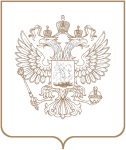 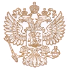 РОСКОМНАДЗОРУПРАВЛЕНИЕ ФЕДЕРАЛЬНОЙ СЛУЖБЫ ПО НАДЗОРУ В СФЕРЕ СВЯЗИ, ИНФОРМАЦИОННЫХ ТЕХНОЛОГИЙ И МАССОВЫХ КОММУНИКАЦИЙ ПО ЮЖНОМУ ФЕДЕРАЛЬНОМУ ОКРУГУПРИКАЗРОСКОМНАДЗОРУПРАВЛЕНИЕ ФЕДЕРАЛЬНОЙ СЛУЖБЫ ПО НАДЗОРУ В СФЕРЕ СВЯЗИ, ИНФОРМАЦИОННЫХ ТЕХНОЛОГИЙ И МАССОВЫХ КОММУНИКАЦИЙ ПО ЮЖНОМУ ФЕДЕРАЛЬНОМУ ОКРУГУПРИКАЗРОСКОМНАДЗОРУПРАВЛЕНИЕ ФЕДЕРАЛЬНОЙ СЛУЖБЫ ПО НАДЗОРУ В СФЕРЕ СВЯЗИ, ИНФОРМАЦИОННЫХ ТЕХНОЛОГИЙ И МАССОВЫХ КОММУНИКАЦИЙ ПО ЮЖНОМУ ФЕДЕРАЛЬНОМУ ОКРУГУПРИКАЗ№Краснодар№ п/п мероприятияСведения о проверяемом средстве массовой информацииСведения о проверяемом средстве массовой информацииСведения о проверяемом средстве массовой информацииПериод проведения мероприятия по контролюПериод проведения мероприятия по контролю№ п/п мероприятияПолное наименование средства массовой информацииНомер свидетельства о регистрации СМИФорма распространения№ п/п мероприятияПолное наименование средства массовой информацииНомер свидетельства о регистрации СМИФорма распространенияначалоокончание123456279«NEWSBARCA - новости «ФК Барселона» («Новости Барселоны - новости «ФК Барселона»)ЭЛ № ФС 77 - 77102Сетевое издание01.11.202330.11.2023РуководительИ.Н. Сидорцов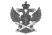 Документ подписан электронной подписью в системе электронного документооборота РоскомнадзораСВЕДЕНИЯ О СЕРТИФИКАТЕ ЭПСВЕДЕНИЯ О СЕРТИФИКАТЕ ЭПСертификатВладелецДействителен